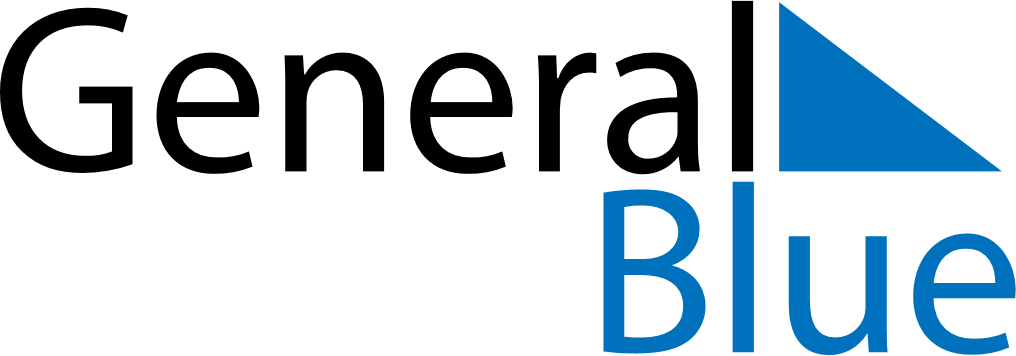 February 2024February 2024February 2024February 2024February 2024February 2024Viterbo, Lazio, ItalyViterbo, Lazio, ItalyViterbo, Lazio, ItalyViterbo, Lazio, ItalyViterbo, Lazio, ItalyViterbo, Lazio, ItalySunday Monday Tuesday Wednesday Thursday Friday Saturday 1 2 3 Sunrise: 7:26 AM Sunset: 5:23 PM Daylight: 9 hours and 57 minutes. Sunrise: 7:25 AM Sunset: 5:25 PM Daylight: 9 hours and 59 minutes. Sunrise: 7:24 AM Sunset: 5:26 PM Daylight: 10 hours and 2 minutes. 4 5 6 7 8 9 10 Sunrise: 7:23 AM Sunset: 5:27 PM Daylight: 10 hours and 4 minutes. Sunrise: 7:21 AM Sunset: 5:29 PM Daylight: 10 hours and 7 minutes. Sunrise: 7:20 AM Sunset: 5:30 PM Daylight: 10 hours and 9 minutes. Sunrise: 7:19 AM Sunset: 5:31 PM Daylight: 10 hours and 11 minutes. Sunrise: 7:18 AM Sunset: 5:32 PM Daylight: 10 hours and 14 minutes. Sunrise: 7:17 AM Sunset: 5:34 PM Daylight: 10 hours and 17 minutes. Sunrise: 7:16 AM Sunset: 5:35 PM Daylight: 10 hours and 19 minutes. 11 12 13 14 15 16 17 Sunrise: 7:14 AM Sunset: 5:36 PM Daylight: 10 hours and 22 minutes. Sunrise: 7:13 AM Sunset: 5:38 PM Daylight: 10 hours and 24 minutes. Sunrise: 7:12 AM Sunset: 5:39 PM Daylight: 10 hours and 27 minutes. Sunrise: 7:10 AM Sunset: 5:40 PM Daylight: 10 hours and 29 minutes. Sunrise: 7:09 AM Sunset: 5:42 PM Daylight: 10 hours and 32 minutes. Sunrise: 7:08 AM Sunset: 5:43 PM Daylight: 10 hours and 35 minutes. Sunrise: 7:06 AM Sunset: 5:44 PM Daylight: 10 hours and 37 minutes. 18 19 20 21 22 23 24 Sunrise: 7:05 AM Sunset: 5:45 PM Daylight: 10 hours and 40 minutes. Sunrise: 7:03 AM Sunset: 5:47 PM Daylight: 10 hours and 43 minutes. Sunrise: 7:02 AM Sunset: 5:48 PM Daylight: 10 hours and 46 minutes. Sunrise: 7:00 AM Sunset: 5:49 PM Daylight: 10 hours and 48 minutes. Sunrise: 6:59 AM Sunset: 5:50 PM Daylight: 10 hours and 51 minutes. Sunrise: 6:57 AM Sunset: 5:52 PM Daylight: 10 hours and 54 minutes. Sunrise: 6:56 AM Sunset: 5:53 PM Daylight: 10 hours and 57 minutes. 25 26 27 28 29 Sunrise: 6:54 AM Sunset: 5:54 PM Daylight: 10 hours and 59 minutes. Sunrise: 6:53 AM Sunset: 5:55 PM Daylight: 11 hours and 2 minutes. Sunrise: 6:51 AM Sunset: 5:57 PM Daylight: 11 hours and 5 minutes. Sunrise: 6:50 AM Sunset: 5:58 PM Daylight: 11 hours and 8 minutes. Sunrise: 6:48 AM Sunset: 5:59 PM Daylight: 11 hours and 11 minutes. 